25.06 czwartek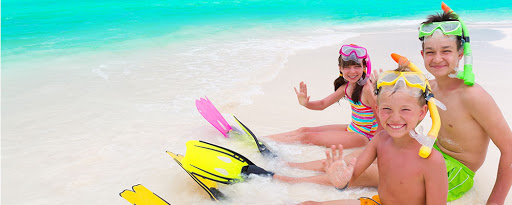 Zadanie 1„Mój przyjaciel” – rozmowa na temat przyjaciół, próba określania, kto to jest przyjaciel. Rodzic zadaje pytania naprowadzające: Kogo nazywamy przyjacielem? Czym przyjaciel różni się od kolegi? Jak powinien się zachowywać przyjaciel? Co to znaczy, że prawdziwych przyjaciół poznaje się w biedzie? Czy masz przyjaciela? Następnie dziecko z rodzicem (lub rodzeństwem) siadają na dywanie, podają sobie piłkę i kończą zdanie: Mój przyjaciel jest… – starają się dodać jak najwięcej określeń. Zadanie 2 „Telefon z wakacji” – zabawa słuchowa. Dziecko i rodzic siadają na dywanie/ na kanapie/ przy stole w niewielkiej odległości. Rodzic naśladuje ruchem wybieranie numeru i „dzwoni” do dziecka. Wypowiada zdanie dotyczące wakacji, zadaniem dziecka jest podzielenie zdania na słowa i na sylaby. Przykładowe zdania:Ciocia Krysia serdecznie pozdrawia ze spływu kajakowego. Wujek Tomek przesyła uśmiechnięte pozdrowienia ze słonecznych Tatr. Babcia zaprasza na spacer do sadu. Basia przysłała pocztówkę z Gdańska. Dziadek i babcia pojechali w góry. Kupiłam bilety na pociąg nad morze. Jutro rano wyjeżdżamy w góry.Zadanie 3Praca z KP4.46a – czytanie zdań, rysowanie lodów, wykonywanie obliczeń, łączenie podpisów z właściwymi obrazkami. Praca z KP4.46b – podawanie nazw przedmiotów na ilustracjach,wyszukiwanie nazw w wykreślance.UDANEGO CZWARTKU